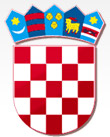           REPUBLIKA HRVATSKAŽUPANIJA PRIMORSKO GORANSKA                    GRAD CRES   GRADONAČELNIKKlasa: 947-02/95-01/28Ur.broj: 2213/02-02-17-44U Cresu, 30. ožujka 2017. godineGRAD CRESGRADSKO VIJEĆE- ovdje-Na temelju članka 35. i 391. st. 2. Zakona o vlasništvu i drugim stvarnim pravima (NN 91/96, 68/98, 137/99, 22/00, 73/00, 129/00, 114/01, 79/06, 141/06, 146/08, 38/09, 153/09, 90/10, 143/12, 152/14), članka 474. i 475. Zakona o obveznim odnosima (NN br. 35/05, 41/08, 125/11, 78/15) i članka 48. Zakona o lokalnoj i područnoj (regionalnoj) samoupravi (NN br. 19/13 - pročišćeni tekst), podnosim Gradskom vijeću Grada Cresa na razmatranje i usvajanje Prijedlog Zaključka o utvrđenju najpovoljnije ponude na natječaju za zamjenu nekretnina I. Pravni temelj za donošenje predloženog ZaključkaČlanak 35. i 391. Zakona o vlasništvu i drugim stvarnim pravima (NN br. 91/96, 68/98, 137/99, 22/00, 73/00, 129/00, 114/01, 146/08, 38/09, 153/09, 90/10, 143/12, 152/14), članak 474. i 475. Zakona o obveznim odnosima (NN br. 35/05, 41/08, 125/11, 78/15), članak 48. Zakona o lokalnoj i područnoj (regionalnoj) samoupravi (NN br. 19/13 - pročišćeni tekst) i članak 29. Statuta Grada Cresa (SN PGŽ br. 29/09 i 14/13).II. Ocjena stanja i obrazloženje ZaključkaZaključkom Gradskog vijeća Grada Cresa, Klasa: 947-02/95-01/28, Urbroj: 2213/02-01-17-35 od 16. ožujka 2017. godine odlučeno je o raspisivanju javnog natječaja za zamjenu nekretnine u vlasništvu Grada Cresa oznake č.zem. 2472/8 k.o. Martinšćica, u cjelini, za nekretninu u vlasništvu Samostana Svetog Jeronima Martinšćica oznake č.zem. 2164/5 k.o. Martinšćica, u 730/3985 dijela + 482/3985 dijela, radi privođenja nekretnina namjeni koja je definirana Urbanističkim planom uređenja naselja Martinšćica.Javni natječaj za zamjenu nekretnina objavljen je dana 18. ožujka 2017. godine na oglasnoj ploči Grada Cresa i na službenoj web stranici Grada Cresa www.cres.hr, a obavijest o raspisanom natječaju objavljena je u dnevnom glasilu “Novi list”. Utvrđeno je da se zamjena nekretnina vrši po principu nekretnina za nekretninu, bez obveze naknade razlike u vrijednosti nekretnina.U postupku javnog otvaranja ponuda, provedenog po Povjerenstvu koje je imenovao gradonačelnik Grada Cresa, utvrđeno je da je na natječaj, kao jedina, pristigla ponuda pravne osobe Samostan Svetog Jeronima iz Martinšćice, Martinšćica 18, OIB: 73545253491, ocijenjena kao pravovremena i potpuna.Slijedom navedenog, predlaže se Gradskom vijeću Grada Cresa da na temelju provedenog javnog natječaja donese Zaključak o utvrđenju najpovoljnije ponude na natječaju za zamjenu nekretnina i sklapanju ugovora o zamjeni nekretnina s pravnom osobom Samostan Svetog Jeronima iz Martinšćice, Martinšćica 18, OIB: 73545253491, koji zastupa fra Rafael Lukarić, gvardijan.III. Potrebna sredstvaZa provođenje predloženog Zaključka nije potrebno osigurati financijska sredstva.IV. Tekst prijedloga Zaključka 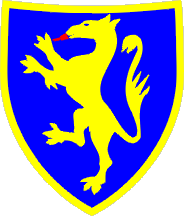 GRAD CRES    Na temelju članka 35. i 391. Zakona o vlasništvu i drugim stvarnim pravima (NN br. 91/96, 68/98, 137/99, 22/00, 73/00, 129/00, 114/01, 146/08, 38/09, 153/09, 90/10, 143/12, 152/14), članka 474. i 475. Zakona o obveznim odnosima (NN br. 35/05, 41/08, 125/11, 78/15), članka 48. Zakona o lokalnoj i područnoj (regionalnoj) samoupravi (NN br. 19/13 - pročišćeni tekst) i članka 29. Statuta Grada Cresa (SN PGŽ br. 29/09 i 14/13), Gradsko vijeće Grada Cresa na sjednici održanoj dana 07. travnja 2017. godine donosiZaključak  o utvrđenju najpovoljnije ponude na natječaju za zamjenu nekretnina I.Na temelju provedenog javnog natječaja za zamjenu nekretnina Klasa: 947-02/95-01/28, Ur.broj: 2213/02-02-17-38 objavljenog 18. ožujka 2017. godine na oglasnoj ploči Grada Cresa i na službenoj web stranici Grada Cresa www.cres.hr,  utvrđuje se kao najpovoljnija ponuda ponuda pravne osobe Samostan Svetog Jeronima iz Martinšćice, Martinšćica 18, OIB: 73545253491, koju zastupa Fra Rafael Lukarić, gvardijan.Ponuditelj će se pozvati na sklapanje Ugovora o zamjeni nekretnina, po principu nekretnina za nekretninu, bez obveze naknade razlike u vrijednosti nekretnina.                                                                         II.		Ovlašćuje se gradonačelnik Grada Cresa na potpis Ugovora o zamjeni nekretnina. III.Ovaj Zaključak stupa na snagu danom donošenja.Klasa: 947-02/95-01/28Urbroj: 2213/02-01-17-45Cres, 07. travnja 2017. godineGradsko vijeće Grada CresaPredsjednik Marčelo Damijanjević, v.r.